Identikit členovcůVšichni živočichové na tomto pracovním listu jsou členovci. Jakmile je identifikujete, vyhledejte si k nim informace a na základě nich vyplňte zbytek tabulky.Obrázek JménoSkupina členovců Zdroj potravy ProstředíPřizpůsobení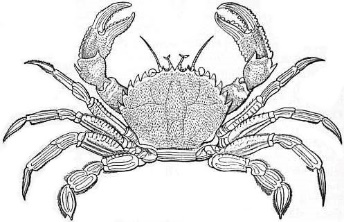 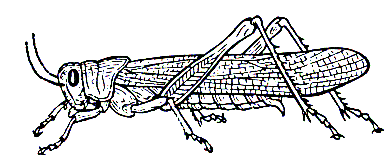 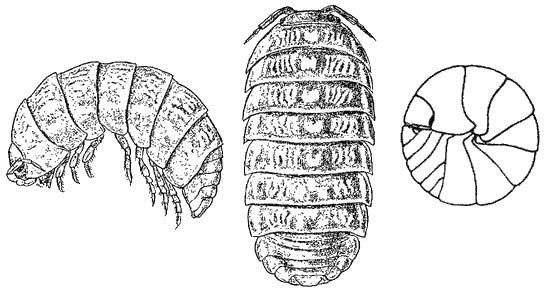 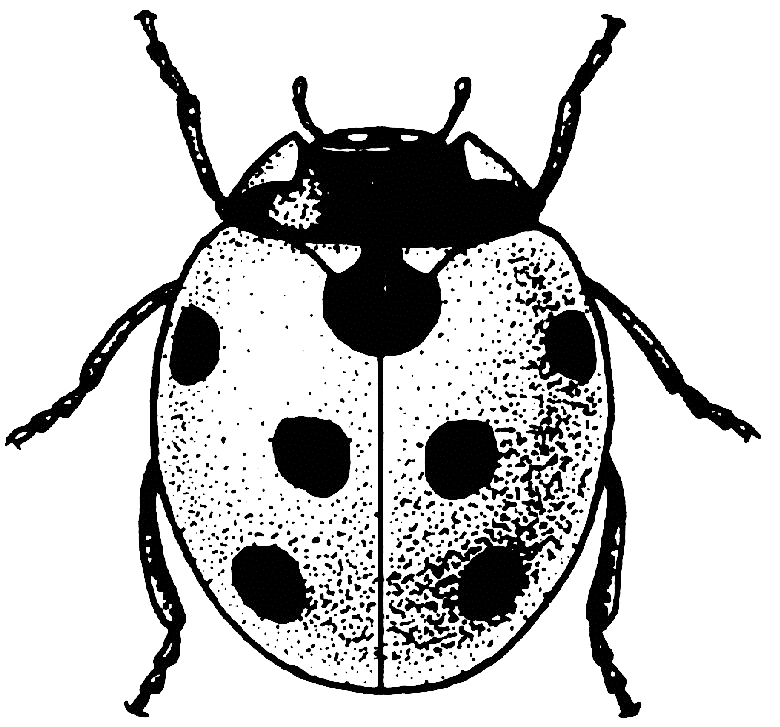 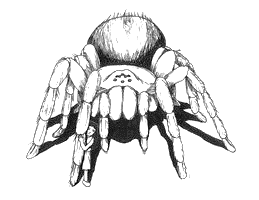 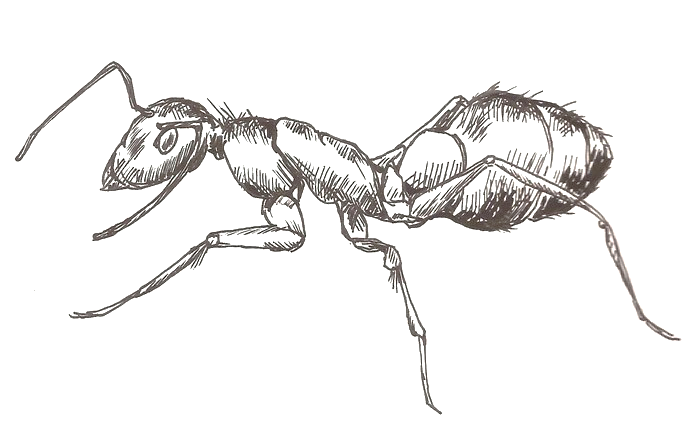 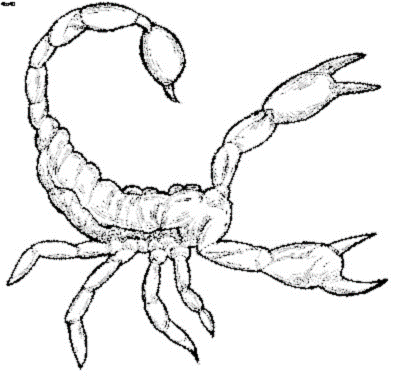 